Скотоводство. Крупный рогатый скотРазведение и племенное делоАнализ эффективности воспроизводства коров и телок калмыцкой породы в хозяйствах мясного направления Республики САХА (Якутия) / И. И. Слепцов, А. А. Мартынов, Н. И. Алексеева, Я. В. Васильев. – Текст (визуальный) : электронный // Аграрный научный журнал. – 2020. – № 9. – С. 61–64. – URL: https://elibrary.ru/item.asp?id=44032781 (дата обращения 02.11.2020)В статье приведены данные воспроизводства коров и телок калмыцкой породы в трех хозяйствах Республики Саха (Якутия), специализирующихся на мясном скотоводстве: СХПК «Солоосун» Мегино-Кангаласского района, ООО «Конезавод Берте» Хангаласского района и СХПК «Крестях» Сунтарского района. Материалом для исследований являются отчетные данные хозяйств за 2014-2019 гг. Обобщен опыт воспроизводства стада мясного направления, изучена динамика стельности и отела. Проведен расчет коэффициента воспроизводительной способности и индекса плодовитости. По результатам расчета коэффициент использования воспроизводительной способности по Н.М. Крамаренко высокий у маточного поголовья ООО «Конезавод Берте» - 108,9 %, хороший показатель по индексу плодовитости у стад мясного скота в СХПК «Крестях» - 51,2 и СХПК «Солоосун» - 51,0; высокий коэффициент воспроизводительной способности у маточного поголовья ООО «Конезавод Берте» - 1,09.Арлимова, Е. В. Селекционно-генетические параметры и оценка фенотипической изменчивости по ряду средовых и генетических факторов хозяйственно полезных признаков коров айрширской породы / Е. В. Арлимова, Е. А. Смотрова. – Текст (визуальный) : электронный // Вестник Ульяновской государственной сельскохозяйственной академии. – 2020. – № 3 (51). – С. 158–164. – URL: https://www.elibrary.ru/item.asp?id=44080344 (дата обращения 03.12.2020)Проведены расчет и анализ селекционно-генетических параметров хозяйственно полезных признаков, а также оценка влияния генетических и паратипических факторов на реализацию хозяйственно полезных признаков региональной популяция скота айрширской породы Ленинградской области за период с 2014 по 2018 гг. Удой животных составил 6848 кг с процентным содержанием жира и белка 4,07 и 3,29 %...Гайнутдинова, Э. Р. Совместимость молочной продуктивности и воспроизводительной способности коров-первотелок голштинской породы / Э. Р. Гайнутдинова, Н. Ю. Сафина, Ш. К. Шакиров. – Текст (визуальный) : электронный // Вестник Казанского государственного аграрного университета. – 2020. – Т. 15, № 2 (58). – С. 5–9. – URL: https://www.elibrary.ru/item.asp?id=43914548 (дата обращения 06.11.2020)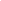 Исследования проводили с целью изучения воспроизводительных качеств коров-первотелок голштинской породы с разной молочной продуктивностью для выявления животных, обладающих оптимальной комбинацией этих хозяйственно-полезных признаков. Работу выполняли в Республике Татарстан в 2016-2019 гг. Исследуемое поголовье (1204 коровы) было поделено на группы по количеству надоенного молока за первую стандартную лактацию (305 дней): I - менее 5000 кг, II - 5001…5500 кг, III - 5501…6000 кг, IV - 6001…6500 кг, V - 6501…7000 кг, VI - 7001…7500 кг, VII - 7501…8000 кг, VIII - более 8000 кг. Животных разных групп сравнивали по воспроизводительным качествам (продолжительность межотельного и сервис-периодов, коэффициент воспроизводительной способности, расчетный выход живых телят на 100 коров в год, индекс плодовитости Дохи). Между группами с разным уровнем удоя установлены статистически значимые различия по всем сравниваемым показателям. Достоверная разница по продолжительности сервис-периода между группой I и группами III…VIII составляла 31,7…86,1 дней, по продолжительности межотельного периода - 25,4…86,4 дня...Косяченко, Н. М. Селекционная и экономическая оценка эффективности межлинейных кроссов в селекции крупного рогатого скота / Н. М. Косяченко, М. В. Абрамова, С. В. Зырянова. – Текст (визуальный) : электронный // Вестник Рязанского государственного агротехнологического университета им. П.А. Костычева. – 2020. – Т. 3, № 47. – С. 22–26. – URL: https://www.elibrary.ru/item.asp?id=44275705 (дата обращения 01.12.2020)Целью исследования являлась оценка межлинейных кроссов в корректуре селекционных процессов при работе с улучшенными генотипами ярославского скота по результатам первой лактации у животных трех стад Ярославской области. Были выявлены положительные и отрицательные варианты как по отдельным стадам, так и в целом по выборке. При оценке вариантов подбора было проанализировано 35 сочетаний линий и кроссов, из которых в дальнейшем были исключены комбинации с недостаточным поголовьем. Из 10 оцененных вариантов по всем стадам явно ухудшающий эффект был в межлинейных кроссах $ У.И...Кузьмина, Н. В. Влияние родителей на удой коров сычевской и бурой швицкой породы / Н. В. Кузьмина, Д. Н. Кольцов. – Текст (визуальный) : электронный // Вестник Российской сельскохозяйственной науки. – 2020. – № 6. – С. 63–69. – URL: https://www.elibrary.ru/item.asp?id=44263126 (дата обращения 01.12.2020)Изучено влияние родителей на удой дочерей за первую лактацию с использованием метода оценки степени родительского влияния. Работа проводилась на выборке из 976 сычевских и 224 бурых швицких коров в стадах племенных хозяйств Смоленской области КП «Рыбковское» и СПК «Дружба». Дочери матерей обеих пород, распределенных на три класса вариационного ряда по степени развития признака, показали отсутствие достоверной разницы в удоях. В пределах каждого класса матерей происходило небольшое смещение частот аналогично распределенных дочерей в сторону класса матерей. Отцы влияли на удой дочерей, на частоту их распределения в классах вариационного ряда и на качественное изменение дочерей относительно матерей. Продуктивные характеристики матерей достоверно не влияли на величину максимального удоя их дочерей. Ни одна из качественных групп быков не имела преимущества по количеству лучших дочерей.Лавров, А. А. Молочная продуктивность коров голштинизированных линий черно-пестрого скота / А. А. Лавров, А. А. Белооков, О. В. Горелик. – Текст (визуальный) : электронный // Вестник биотехнологии. – 2020. – № 2 (23). – С. 5. – URL: https://www.elibrary.ru/item.asp?id=43977246 (дата обращения 09.11.2020)Опыт селекционно-племенной работы свидетельствует, что качественное совершенствование черно-пестрого скота успешно проводится путем целенаправленной внутрипородной селекции. Одним из более эффективных методов совершенствования породы является разведение по линиям. Целью исследований явилась сравнительная оценка коров разных линий по молочной продуктивности. В последние годы наблюдается увеличение кровности по голштинской породе и если в 2016 году в среднем по стаду кровность по ней составляла 61 %, в том числе у первотелок - 64 %, у коров по второй лактации - 57 %, у полновозрастных животных - 58 %, то уже в 2019 году она возросла у первотелок до 82 и более процентов, а у полновозрастных коров составила 75 и более %. Следует отметить, что 4,6 % коров имеют высокую кровность и более 95 %. В хозяйстве поголовье крупного рогатого скота принадлежит пяти линиям - это Вис Бэк Айдиал 1013485 (25,1 %), Рефлекшн Соверинг 198998 (19,6 %), Монтвик Чифтейн 95679 (18,2%), Пабст Говернор 882933 (22,7%) и Аннас Адема 30587 (14,4%).Петрухина, Л. Л. Влияние племенной ценности быков производителей и продуктивности их матерей на молочную продуктивность их потомства / Л. Л. Петрухина, С. Л. Белозерцева, А. И. Кузнецов.– Текст (визуальный) : электронный // Вестник ИРГСХА. – 2020. – № 98. – С. 94–100. – URL: https://www.elibrary.ru/item.asp?id=43419804 (дата обращения 06.11.2020) В статье представлены результаты влияния генетических факторов на молочную продуктивность коров. Для получения результатов обрабатывались данные коров за последние 5 лет (2014- 2018 гг.) в СПК “Окинский”, где содержится 4042 головы крупного рогатого скота, в т.ч. 2502 голов коров. Годовой надой на корову по бонитировочным данным в 2018 году составил 5298 кг. Стадо состоит из голштинизированного черно-пестрого скота. Материалом исследований служили племенные карточки коров (ф-2мол), карточки племенных быков (ф-1мол), данные бонитировок по стаду, которые объединены в единую базу данных программы СЕЛЭКС. В процессе исследований изучено влияние племенной ценности быков производителей и продуктивности их матерей на молочную продуктивность их потомства. На основании имеющихся данных быки-производители категорий A1 и А1Б1 по первой и третьей лактациям превосходили дочерей быков с другими категориями. Наиболее высокий процент жира по первой лактации получили от дочерей быков с категориями А1Б1 и А2Б1 (3.83 % и 3.80 %).Результаты оценки быков-производителей по качеству потомства / О. В. Горелик, С. Ю. Харлап, Ю. В. Келин, Е. А. Обожина. – Текст (визуальный) : электронный // Вестник Вятской ГСХА. – 2020. – № 3 (5). – С. 6. – URL: https://www.elibrary.ru/item.asp?id=44022655 (дата обращения 09.11.2020)Целью исследований была оценка быков-производителей по качеству потомства с учетом воспроизводительных функций дочерей. Наиболее высокий показатель удоя по материнским предкам у быка-производителя Эмена линии Рефлекшн Соверинг 198998, поскольку средний удой по ним оказался 14364 кг, что на 751-2839 кг, или на 5,2-19,8 % выше, чем у материнских предков других быков-производителей. Показатель жира и белка был также выше у предков быка Эмена - 4,2 % и 3,42 % соответственно. Оценка быков-производителей по дочерям, полученным в хозяйстве, показала, что только бык Логан линии Вис Бэк Айдиал 1013415 подтвердил, что он является улучшателем по удою. Наивысший сервис-период оказался у первотелок, полученных от быка Логана и составил 144 дня, что выше, чем у первотелок, полученных от быков Эмена и Набора, на 10 и 35 дней. В хозяйстве используются быки-производители с высокими показателями молочной продуктивности материнских предков, их дочери показывают лучшие удои по сравнению со средним по стаду.Роженцов, А. Л. Влияние кровности и линейной принадлежности на показатели молочной продуктивности коров / А. Л. Роженцов. – Текст (визуальный) : электронный // Вестник НГАУ (Новосибирский государственный аграрный университет). – 2020. – № – 2 (55). – С. 97–105. – URL: https://www.elibrary.ru/item.asp?id=43833021 (дата обращения 23.11.2020)Целью исследований являлось изучение влияния кровности по голштинской породе и принадлежности к линиям на основные показатели, характеризующие молочную продуктивность коров в ОАО «Овощевод». С повышением продуктивного возраста отмечалось увеличение живой массы коров основного стада, при этом животные были относительно некрупные. Максимальную живую массу имели коровы восьмого и девятого отелов. В среднем по стаду наибольшим удоем отличались коровы, имеющие третью законченную лактацию (6791,5 кг). Массовая доля жира в среднем была выше базисной и составила 3,71 %. Возрастание жирности молока наблюдается у коров пятой и шестой лактаций, при этом наиболее жирномолочными были дочери линий быков черно-пестрой породы. Существует прямая зависимость между удоем и степенью прилития крови по голштинской породе.Руденко, О. В. Сезонные изменения воспроизводительной способности быков-производителей / О. В. Руденко, М. Алмохаммед. – Текст (визуальный) : электронный // Вестник Башкирского государственного аграрного университета. – 2020. – № 3. – С. 74–80. – URL: https://www.elibrary.ru/item.asp?id=44072167 (дата обращения 21.11.2020)В статье представлены данные по влиянию месяца года на показатели качества спермопродукции быков-производителей. Исследования проведены на быках голштинской, чёрно-пёстрой, бурой швицкой и герефордской пород в возрасте 2-6 лет в ООО «Нижегородское» по племенной работе». В ходе работы установлено статистически значимое влияние месяца года на концентрацию и активность спермиев, а также объём эякулятов. У большинства быков концентрация спермиев в эякуляте в зимний период и в начале весны была снижена, в летние месяцы она повысилась, достигая максимума в июне -0,886 ± 0,029 млрд/мл, сила влияния месяца года на концентрацию спермиев составила 28,18 %. Изменение концентрации сперматозоидов в герефордской породе не подвержено сезонным влияниям. Средний объём эякулята по всем быкам в начале года был достаточно высок: 7,69- 8,45 мл. Однако в июне идёт резкое уменьшение объёма до 5,72 ± 0,213 мл, в дальнейшие месяцы мы наблюдали постепенное повышение объёма, сила влияния месяца года на объём эякулята составила 19,73 %.Самусенко, Л. Д. Биотехнологические показатели спермопродукции быков-производителей разного экогенеза / Л. Д. Самусенко. – Текст (визуальный) : электронный // Биология в сельском хозяйстве. – 2020. – № 3 (28). – С. 23–26. – URL: https://www.elibrary.ru/item.asp?id=43949782 (дата обращения 10.11.2020)В результате проведенных исследований установлено, что линейный рост быков-производителей разного экогенеза соответствовал нормативным показателям и не имел достоверных различий. Анализ биотехнологических показателей спермопродукции быков-производителей разного экогенеза и разного возраста показал, что с возрастом количество спермопродукции снижается в линиях М. Чифтейн и Р. Соверинг, в линии В.Б. Айдиал напротив увеличивается. Лучшее качество спермопродукции отмечается в возрасте 12 мес.Тулинова, О. В. Связь экстерьерной оценки с кровностью по родственным породам, участвующим в формировании генотипа животных / О. В. Тулинова. – Текст (визуальный) : электронный // Вестник Ульяновской государственной сельскохозяйственной академии. – 2020. – № 3 (51). – С. 185–191. – URL: https://www.elibrary.ru/item.asp?id=44080354 (дата обращения 03.12.2020)При совершенствовании стад айрширской породы используются производители родственных пород: FAY - финский айршир, SRB - шведская красная, NRF - норвежская красная, CANAY - канадский айршир, ORDM - датская красная, то исследования влияния их кровности на признаки экстерьера коров являются актуальными. Исследуемое поголовье (n=855) имеет следующие доли кровности: 56,5±0,55; 12,9±0,31; 10,7±0,16; 17,8±0,60; 0,7±0,08 % соответственно. Классы по доле кровности, %: 0.0; 0,1 -12,5; 12,5 - 24,9; 25,0 - 37,4; 37,5 - 49,9; 50,0 - 62,4; 62,5 - 74,9; 75,0 - 87,4; более 87,5. Положительно влияет кровность по CAN на оценки вымени (+0,130ххх), общего вида (+0,155ххх), финальную (+0,164ххх) и индекс UDC (+0,119ххх), а отрицательно кровность по FAY на общий вид (-0,138ххх), по SRB и NRF породам - на оценки вымени (-0,163ххх; -0,111ххх) и финальную (-0,133ххх; -0,100хх). Разница между коэффициентами силы влияния кровностей на признаки экстерьера по FAY и CAN колеблется от 7,9 до 18,7 ед., а на UDC и FLC равна 6,6 и 3,5 ед. Совместное влияние кровности по FAY и CAN ниже на линейные признаки, а на экстерьерные индексы, наоборот, усиливается. Для улучшения отдельных экстерьерных признаков следует учитывать долю кровности у пробанда по отдельным родственным породам айрширской группы молочного скота, делая акцент на долю кровности по FAY и CAN и их сочетания.Филипенкова, Г. В. Использование ДНК-маркеров в селекционном процессе в молочном скотоводстве / Г. В. Филипенкова. – Текст (визуальный) : электронный // Вестник Российского государственного аграрного заочного университета. – 2020. – № 34 (39). – С. 27–30. – URL: https://www.elibrary.ru/item.asp?id=44244159 (дата обращения 27.11.2020)При интенсификации молочного скотоводства актуальными являются методы передовой маркерной селекции, дополняющие классические методы оценки наследственных качеств животных. Генетические маркеры позволяют ускорить селекционный процесс в животноводстве. Особый интерес представляет изучение белка каппа-казеина, так как его аллельные варианты связаны с показателями белковомолочности и технологическими свойствами молока. Установлено, что животные-носители аллеля CSN3ВВ имеют превосходство в сравнении с животными генотипа CSN3АА по содержанию белка в молоке на 0,2-0,4%, что имеет важное значение при производстве белковомолочных продуктов. Частоты аллелей каппа-казеина могут существенно различаться в разных стадах одной и той же породы, поэтому генотипирование животных конкретных стад по локусам генов-кандидатов молочной продуктивности каппа-казеина, изучение частот генотипов по этим генам и влияние их на молочную продуктивность коров представляет определенный научный и практический интерес.Фураева, Н. С. Результаты селекционно-племенной работы в хозяйствах Ярославской области за 2019 год / Н. С. Фураева, Е. А. Зверева. – Текст (визуальный) : электронный // Вестник АПК Верхневолжья. – 2020. – № 3. – С. 30–46. – URL: https://www.elibrary.ru/item.asp?id=44084832 (дата обращения 02.11.2020)Проведён анализ результатов селекционно-племенной работы в Ярославской области по данным за 2018-2019 гг. Так, на 1 января 2020 года в сельхозпредприятиях Ярославской области содержалось 95,4 тыс. голов крупного рогатого скота, в том числе 42,8 тыс. коров. В 2019 году было всего пробонитировано 36,6% скота, в том числе коров 52,5%. По результатам комплексной оценки большинство (95,3%) пробонитированных животных отнесены к классам элита-рекорд и элита, из них 95,5% коров. Валовое производство молока в регионе за анализируемый период выросло на 3,4 тыс. тонн и достигло 292,3 тыс. тонн. Надой молока на фуражную корову составил 6967 кг, в племенных хозяйствах - 8077 кг. Выход телят на 100 коров в племенных стадах остался на уровне 2018 года - 85%. Продолжительность сервис-периода составила 126 дней. Осеменение тёлок в среднем происходит в возрасте 16,4 месяцев (живая масса 431 кг). За исследуемый период продолжительность эксплуатации коров в племенных стадах составила 3,1 отёла, основными причинами выбытия коров остаются гинекологические заболевания и заболевания конечностей.Харитонова, А. С. Продуктивные особенности коров разных линий / А. С. Харитонова. – Текст (визуальный) : электронный // Вестник аграрной науки. – 2020. – № 5 (86). – С. 177–182. – URL: https://www.elibrary.ru/item.asp?id=44094150 (дата обращения 05.11.2020)Холодова, Л. В. Генетический потенциал и племенная ценность быков-производителей / Л. В. Холодова. – Текст (визуальный) : электронный // Вестник НГАУ (Новосибирский государственный аграрный университет). – 2020. – № – 2 (55). – С. 106–113. – URL: https://www.elibrary.ru/item.asp?id=43833022 (дата обращения 23.11.2020)Процесс улучшения племенных и продуктивных качеств молочного скота невозможен без отбора производителей, обладающих высоким генетическим потенциалом и племенной ценностью. В связи с этим были изучены племенная ценность и генетический потенциал производителей, биопродукция которых используется для осеменения маточного поголовья молочного скота в Республике Марий Эл. Установлено, что исследуемое поголовье быков высококлассное, принадлежит к пяти генеалогическим линиям: Вис Бэк Айдиала 1013415, Монтвик Чифтейна 95679, Рефлекшн Соверинга 198998, Силинг Трайджун Рокита 252803, Пабст Говернера 882933. Быки, получены от высокопродуктивных предков и имеют высокий генетический потенциал по удою (от 7513 до13361 кг) и массовой доле жира в молоке (от 3,87 до 4,43%). Дочери исследуемых производителей обладают достаточно высоким уровнем молочной продуктивности (удой в среднем 7017 кг, массовая доля жира - 3,94, белка - 3,08%). Установлено, что наиболее высокий уровень молочной продуктивности имели потомки быка Яса-М 462771.Шевелёва, О. М. Экстерьерные особенности и живая масса герефордского скота разного происхождения / О. М. Шевелёва, Т. П. Криницина. – Текст (визуальный) : электронный // Агропродовольственная политика России. – 2020. – № 3. – С. 36–39. – URL: https://elibrary.ru/item.asp?id=44027243 (дата обращения 02.11.2020)Учитывая, что в мясном скотоводстве экстерьер животных тесно связан с мясной продуктивностью скота, можно отвести селекцию на экстерьерные признаки и при этом добиваться повышения мясной продуктивности животных. Изучен экстерьер животных двух групп. В контрольную группу вошли животные местной селекции, в опытную - импортированные из Швеции. Для изучения экстерьера было проведено измерение животных общепринятыми методами, на основании измерений вычислены индексы телосложения. Измерения проведены в 18 месяцев и 3 года. Живая масса изучена по результатам взвешивания, прирост живой массы за период учитывался как разница между живой массой в 3 года и 18 месяцев. Взвешивание проводили утром до кормления животных. В результате проведенных исследований установлено преимущество завезенных животных над местными по величине живой массы телок на 130,4 кг (36,2%), коров в возрасте 3 года - на 68 кг(15,0%), в 4 года - на 42,8 кг (8,9%). Телки шведской селекции более высокорослы, по высоте в холке превышают сибирских сверстниц на 1,1 см, высоте в крестце - на 2,5 см, имеют больший обхват груди на 2,2 см, ширину груди - на 1,4 см...Шендаков, А. И. Результаты селекции чёрно-пёстрого скота при использовании потенциала голштинской породы / А. И. Шендаков. – Текст (визуальный) : электронный // Вестник аграрной науки. – 2020. – № 5 (86). – С.  107–114. – URL: https://www.elibrary.ru/item.asp?id=44094141 (дата обращения 02.11.2020)Доля генов по голштинам в стаде составляла 76,8%. Установлено, что в исследуемый период в стаде прослеживались нормальные распределения признаков молочной продуктивности. В стаде уменьшилось количество коров, но возросли их племенные качества. Основной причиной выбраковки из стада были гинекологические заболевания (в отдельные годы выбраковка доходила до 175-188 голов). Вариация содержания белка в молоке составила от 2,90 до 3,39%. Большинство коров имели белок в молоке на уровне 3,00-3,19%. В стаде прослеживались положительные корреляции между удоями за 305 дней у матерей и дочерей: по всему стаду - 0,234, по группе коров с 50% генов по голштинам (HF) - 0,517, в группе с 51-75%HF - 0,098, в группе с 76%HF и выше - 0,189. Коэффициент наследуемости по удоям за 305 дней в стаде (h2) был равен 0,468. Высокую наследуемость имел % белка в молоке при 50% по голштинам - 0,668. Корреляции между жирностью молока у матерей и дочерей были положительными только у коров линии М...Шендаков, А. И. Генотипические и технологические факторы в селекции чёрно-пёстрого скота при использовании быков-производителей голштинской породы / А. И. Шендаков. – Текст (визуальный) : электронный// Биология в сельском хозяйстве. – 2020. – № 3 (28). – С. 17–22. – URL: https://www.elibrary.ru/item.asp?id=43949781 (дата обращения 02.11.2020)В статье приведены результаты скрещивания чёрно-пёстрого скота с голштинской породой. Доля генов по голштинам в стаде составляла 76,8%. Установлено, что в исследуемый период в стаде прослеживались нормальные распределения признаков молочной продуктивности. В стаде уменьшилось количество коров, но возросли их племенные качества. Основной причиной выбраковки из стада были гинекологические заболевания (в отдельные годы выбраковка доходила до 175-188 голов). Вариация содержания белка в молоке составила от 2,90 до 3,39%. Большинство коров имели белок в молоке на уровне 3,00-3,19%. В стаде прослеживались положительные корреляции между удоями за 305 дней у матерей и дочерей: по всему стаду - 0,234, по группе коров с 50% генов по голштинам (HF) - 0,517, в группе с 51-75%HF - 0,098, в группе с 76%HF и выше - 0,189...Кормление и содержание животныхБелооков, А. А. Характеристика молочной продуктивности голштинизированных коров в условиях Центрально-Черноземного региона и зоны Южного Урала / А. А. Белооков, О. А. Вагапова, Ю. Е. Лаврова. – Текст (визуальный) : электронный // БИО. – 2020. – № 9 (240). – С. 21–23. – URL: https://www.elibrary.ru/item.asp?id=44074473 (дата обращения 05.11.2020)Буяров, В. С. Сравнительная оценка молочной продуктивности красно-пестрых и черно-пестрых голштинов в условиях Орловской области / В. С. Буяров, А. Р. Ляшук. – Текст (визуальный) : электронный // Биология в сельском хозяйстве. – 2020. – № 3 (28). – С. 27–30. – URL: https://www.elibrary.ru/item.asp?id=43949784 (дата обращения 10.11.2020)Для получения объективной картины о характере влияния кормовых добавок и препаратов часто требуется провести диагностику с применением клинических методов, включая анализ крови, температуры, пульса и частоты дыхания. Кровь - одна из важнейших систем организма, играющая значительную роль в его жизнедеятельности. Она выполняет многообразные функции, обеспечивая необходимые условия для функционирования всех тканей. В крови отображается большинство изменений, происходящих в организме животных, как с возрастом, так и при смене типа кормления и системы содержания. Одним из факторов, провоцирующих изменения в организме в том или ином направлении, является применение биологически активных веществ. В связи с этим был проведен опыт по определению клинические показатели телят после скармливания про- и пребиотических добавок.Влияние использования разных жмыхов в комбикормах в кормлении лактирующих коров / Ф. М. Раджабов, Э. С. Шамсов, М. Т. Каримзода [и др.]. – Текст (визуальный) : электронный // Аграрный вестник Приморья. – 2020. – № 1 (17). – С. 31–36 – URL: https://elibrary.ru/item.asp?id=42918099 (дата обращения 05.11.2020)В статье приводятся результаты сравнительного изучения влияния двух рецептов комбикормов, составленных из местных кормов, на молочную продуктивность, состав и технологические свойства молока коров. Различия между комбикормами заключались в том, что в состав комбикорма № 1 включен хлопчатниковый жмых, а в состав рецепта № 2 - льняной жмых, которые в больших количествах производятся в Республике Таджикистан. Основной рацион всех подопытных коров состоял из сена люцерны, соломы пшеничной, сенажа люцерны, силоса из кукурузы и свеклы сахарной. В качестве концентрированных кормов, как принято в большинстве хозяйств республики, в рационы коров 1-й контрольной группы включали отруби пшеничные, муку кукурузную и хлопчатниковый жмых, а коровам 2-й и 3-й опытных групп вместо них скармливали соответственно комбикорма рецептов № 1 и 2. Установлено, что удой молока натуральной жирности у коров 1-й группы за 100 дней опыта составил 1712 кг, у коров 2-й группы - 1917 и 3-й - 1938 кг, что превышает показатели продуктивности животных 1-й группы на 205 и 226 кг (11,97 и 13,20 %). В молоке коров 2-й и 3-й групп жира содержалось, соответственно, на 0,18 и 0,21 %, белка на 0,13 и 0,15 %, СОМО на 0,19 и 0,21 %, сухого вещества на 0,35 и 0,40 % больше, чем в молоке коров 1-й группы. По технологическим свойствам молоко коров опытных групп имело некоторое преимущество, однако имеющиеся различия были незначительными и недостоверными.Востроилов, А. В. Мясная продуктивность выбракованных коров породы салерс в условиях Центрально-Черноземного региона Российской Федерации / А. В. Востроилов, С. В. Саенко. – Текст (визуальный) : электронный // Вестник Мичуринского государственного аграрного университета. – 2020. – № 3 (62). – С. 56–59. – URL: https://www.elibrary.ru/item.asp?id=43989521 (дата обращения 18.11.2020) В статье представлены основные результаты исследования по оценке прижизненных и убойных показателей мясной продуктивности выбракованных коров крупного рогатого скота французской породы салерс, подвергшихся предварительному откорму в течение 58 дней. Горелик, О. В. Изменение молочной продуктивности голштинизированного черно-пестрого скота по лактациям / О. В. Горелик, О. П. Неверова, Е. Д. Лыков. – Текст (визуальный) : электронный // Вестник биотехнологии. – 2020. – № 2 (23). – С. 6. – URL: https://www.elibrary.ru/item.asp?id=43977247 (дата обращения 09.11.2020)Авторами проведено изучение молочной продуктивности коров голштинизированного черно-пестрого скота уральского типа в зависимости от лактации. Продолжительность продуктивного долголетия коров в хозяйстве, как и в среднем по области составляет 2,4 лактации. Основное поголовье 77,4 % представлено молодыми коровами по первой - третьей лактации, причем по первой лактации -29,4%; по второй - 24,5%, что вместе составляет 52,9%. Наибольший удой был получен по четвертой лактации и составил 6908±160,5 кг, что больше, чем у коров по другим возрастным группам (лактациям) на 243 кг (1 лактация) - 470 кг (6 лактация) или на 3,5 - 6,8%...Горелик, О. В. Причины выбытия маточного поголовья голштинизированного черно-пестрого скота / О. В. Горелик, О. Е. Лиходеевская. – Текст (визуальный) : электронный // Вестник Вятской ГСХА. – 2020. – № 3 (5). – С. 5. – URL: https://www.elibrary.ru/item.asp?id=44022654 (дата обращения 09.11.2020)Гридин, В. Ф. Взаимосвязь молочной продуктивности коров-первотелок уральского типа черно-пестрой породы с живой массой при отеле / В. Ф. Гридин, С. Л. Гридина. – Текст (визуальный) : электронный // Вестник биотехнологии. – 2020. – № 2 (23). – С. 7. – URL: https://www.elibrary.ru/item.asp?id=43977248 (дата обращения 09.11.2020)Авторами проведен анализ зависимости молочной продуктивности коров первого отела от их живой массы на основе базы многолетних данных АРМ СЕЛЕКСА ведущего племенного репродуктора Свердловской области. Установлена четкая положительная взаимосвязь молочной продуктивности первотелок с живой массой. Так, коровы первого отела с продуктивностью более 10,0 тысяч килограмм молока имеют в среднем живую массу 579 кг, а животные с удоем до 5,0 тысяч килограмм - 473 кг...Защищённая азотосодержащая кормовая добавка в рационах коров / В. Д. Х. Ли, А. И. Фролов, А. Н. Бетин [и др.]. – Текст (визуальный) : электронный // Вестник АПК Верхневолжья. – 2020. – № 3. – С. 47–50. – URL: https://www.elibrary.ru/item.asp?id=44084833 (дата обращения 02.11.2020)Приведены результаты исследования по использованию кормовой азотосодержащей добавки «Оптиген II» разработки и производства ООО «ОЛЛТЕК» в рационах дойных коров. Научно-производственный опыт по её применению в рационах коров осуществлялся в течение первых 60 дней лактации в условиях хозяйства Центрально-Чернозёмной зоны. К кормовой добавке коров приучали постепенно в течение 10 дней - по 50 г/гол. В рационе опытной группы 1 кг подсолнечного жмыха заменили 100 г «Оптиген II». Правильность кормления коров была проверена по остаткам непереваренных пищевых частиц на специальных ситах (диаметр ячеек 4,5 мм, 7,0 мм) и сите с продольными отверстиями (длиной 20 мм и шириной 2 мм). По количеству частиц, оставшихся на них, судили о характере процесса пищеварения коров, на которое оказывает благотворное влияние ввод добавки. Установлено, что использование «Оптиген II» в дозе 100 г/гол. увеличивает продуктивность коров на 4,8%; улучшает физико-химические свойства молока; повышает уровень общего белка в крови опытных животных по сравнению с контрольными на 24%, гемоглобина - на 14%, глюкозы - на 28%; снижает содержание мочевины в сыворотке крови опытных коров, свидетельствующее о более эффективном использовании азота.Карликова, Г. Г. Влияние уровня молочной продуктивности коров-матерей на рост и развитие телок голштинской породы / Г. Г. Карликова, А. Ф. Контэ. – Текст (визуальный) : электронный // Вестник Ульяновской государственной сельскохозяйственной академии. – 2020. – № 3 (51). – С. 165–172. – URL: https://www.elibrary.ru/item.asp?id=44080345 (дата обращения 03.12.2020)Эксперимент проводится на 3 группах коров (1 - с продуктивностью до 7500 кг, 2 - от 7500 до9000 кг и 3-я группа-9000 и выше кг молока за предыдущую лактацию). Удой за 305 дней лактации коров 3 группы в среднем составил 9068 кг (Р< 0,01), 2-й - 8682 (Р< 0,05) и 1 группы - 7940 кг молока. Продукция молочного жира у коров 3 группы - 369 кг (Р< 0,05), 2-й - 351 и 1 группы - 326 кг. Выход молочного белка от коров 3 группы - 285 кг (Р< 0,01), 2-й - 270 (Р< 0,05) и 1группы - 248 кг. Проведен сравнительный анализ роста и развития телочек, имеющих матерей с разным уровнем продуктивности. На 2 месяце выращивания вес телочек 3 группы - 76 кг (Р<0,10), 2-й-72 кг (Р<0,10). Среднесуточный прирост телок 3 группы на 6 месяце -1244 г (Р<0,10), 2-й -1127 и 1-й - 617 г. Телки 3 группы в 9 месяцев весили 301,2 кг (Р<0,05), 2 группы - 299,3 кг (Р<0,05). Телки 3 группы в 12 месяцев достигли 380,6 кг (Р<0,05), 2-й - 378,5 (Р<0,05) и 1группы - 353,7кг. Прирост опытных телок 2 группы был 887,6 г (Р<0,05), 3-й - 829,6 и 1 группы - 710 г в сутки. Кокорев, В. А. Влияние хрома на энергию роста нетелей черно-пестрой породы / В. А. Кокорев, А. М. Гурьянов, Н. И. Гибалкина. – Текст (визуальный) : электронный // Аграрный научный журнал. – 2020. – № 9. – С. 58-60. – URL: https://elibrary.ru/item.asp?id=44032780 (дата обращения 02.11.2020)Изучено влияние разных уровней хрома в рационах нетелей черно-пестрой породы на энергию их роста. Установлено, что оптимизация этого элемента в рационах увеличивает разницу в живой массе к концу периода выращивания животных. Так, в 27-месячном возрасте нетели первой группы увеличили живую массу на 4,1 кг (р<0,05) и 2,0 кг, что на 0,8 и 0,4 % больше, чем у сверстниц второй и третьей групп, получавших пониженную и повышенную дозировки хрома.Краснова, О. А. Эффективность применения природной кормовой добавки в рационах кормления коров-первотелок / О. А. Краснова, Е. В. Хардина, С. А. Храмов. – Текст (визуальный) : электронный // Вестник Ижевской государственной сельскохозяйственной академии – 2020. – № 2. – С. 30–36. – URL: https://www.elibrary.ru/item.asp?id=43068864 (дата обращения 10.11.2020)Проведен комплексный научно-хозяйственный опыт по изучению эффективности использования дигидрокверцетина в составе природной кормовой добавки в молочном скотоводстве. Исследования проводились на базе племенного хозяйства АО «Учхоз «Июльское» Ижевской ГСХА» Воткинского района Удмуртской Республики. В рамках опыта было сформировано 2 группы коров-первотелок черно-пестрой породы по 10 голов в каждой. Животные контрольной группы получали основной рацион, животные опытной группы дополнительно к основному рациону получали природную кормовую добавку. В составе природной кормовой добавки присутствовали соль кормовая и дигидрокверцетин (чистота 92 %). Животным опытной группы природная кормовая добавка скармливалась через месяц после отела, в течение трех месяцев в первой половине дня. До конца периода лактации опытных животных кормили по основному рациону, как и контрольных. В ходе исследований установлено, что наивысший среднесуточный удой молока отмечался у коров опытной группы и составил 22,5 кг (Р ≥ 0,95), что на 0,6 кг больше, чем в контрольной.Падерина, Р. В. Особенности высокопродуктивных животных / Р. В. Падерина. – Текст (визуальный) : электронный // Вестник Вятской ГСХА. – 2020. – № 3 (5). – С. 7. – URL: https://www.elibrary.ru/item.asp?id=44022656 (дата обращения 09.11.2020)В приведенных материалах излагаются результаты получения, выращивания и использования высокопродуктивных коров в племенном хозяйстве Кировской области. Детально охарактеризованы способы их получения. В динамике оценены показатели их живой массы, молочной продуктивности и продолжительности периода продуктивного использования. Проанализированы методы подбора и их эффективность в увеличении молочной продуктивности коров.Повышение эффективности отрасли скотоводства на основе применения полимикробиологической кормовой добавки "Яросил" / Ю. Я. Кравайнис, А. В. Коновалов, Р. С. Кравайне [и др.]. – Текст (визуальный) : электронный // Аграрный научный журнал. – 2020. – № 10. – С. 94–99. – URL: https://www.elibrary.ru/item.asp?id=44134034 (дата обращения 04.12.2020)Впервые изучено влияние на организм животных полимикробиологической кормовой добавки «Яросил», скармливаемой нетелям в течение стельности. Установлено, что кормовая добавка «Яросил» оказывает пролонгированное положительное действие на организм первотелок, что выражается в повышении качества хозяйственных и нормализации физиологических показателей. Скармливание кормовой добавки в количестве 35 мл/гол. в сутки повышало молочную продуктивность первотелок за лактацию на 562,5 кг (12,10 %), среднесуточный удой - на 1,81 кг (12,03 %) при снижении затрат корма на 1 кг молока на 10,55 %, сокращало сервис-период на 21,2 сут. (16,77 %), индекс осеменения - на 26,70 %. Экономический эффект на одну первотелку увеличивался за счет молочной продуктивности на 3375,00 руб. (12,10 %), экономии спермодоз на 96,90 руб. (26,70 %). При увеличении нормы добавки (70 мл/гол. в сутки) молочная продуктивность за лактацию увеличивалась на 1111,6 кг (23,91%), среднесуточный удой - на 3,22 кг (21,39 %). При этом снижались затраты корма на 1 кг молока на 18,95 %, сервис-период сокращался на 24,3 сут. (19,22 %), индекс осеменения - на 27,74 %. Экономический эффект на одну первотелку увеличивался за счет молочной продуктивности на 6669,60 руб. (23,91%), экономии спермодоз - на 100,70 руб. (27,74 %). Независимо от нормы кормовая добавка «Яросил» снижала заболеваемость на 16,67 %, обеспечивала 100%-ю сохранность без применения лечебных средств.Смирнова, Ю. М. Показатели производственного использования коров разного генотипа / Ю. М. Смирнова, Г. В. Хабарова. – Текст (визуальный) : электронный // Вестник Башкирского государственного аграрного университета. – 2020. – № 3. – С. 84–90. – URL: https://www.elibrary.ru/item.asp?id=44072169 (дата обращения 21.11.2020)В статье представлено влияние степени голштинизации коров на сроки использования, уровень молочной продуктивности за период хозяйственного использования и воспроизводительные качества. Анализ долголетия и воспроизводительных качеств проводился за семилетний период с даты первого отела. В результате исследований по анализу влияния генотипа по голштинской породе на продуктивное долголетие было установлено, что наибольшей продолжительностью хозяйственного использования (3, 4 лактации и 1 569 дней) и пожизненной продуктивностью базисной жирности (27 104 кг) отличались животные с кровностью от 26 до 49 %. Наряду с этим от животных с данным генотипом было получено наибольшее количество телят (4,1 головы) за период хозяйственного использования. По воспроизводительным качествам с ростом кровности 50 % и более по улучшающей породе у коров наблюдалось увеличение кратности осеменения, сокращения коэффициента воспроизводства, что характеризует интенсивность процесса замещения выбывших животных нетелями и, как следствие, удлинение сервис- и межотельного периодов.Смирнова, Ю. М. Эффективность использования пробиотиков в кормлении дойных коров / Ю. М. Смирнова, А. С. Литонина, А. В. Платонов. – Текст (визуальный) : электронный // Вестник КрасГАУ. – 2020. – № 9 (162). – С. 145–151. – URL: https://www.elibrary.ru/item.asp?id=44131462 (дата обращения 06.11.2020)Изучено влияние кормовых добавок «Румит» и «Целобактерин+» на физиологическое состояние и продуктивные качества новотельных коров. Проведен анализ морфологических и биохимических показателей крови новотельных коров, действия кормовых добавок на уровень и качество молочной продукции и расчет экономической эффективности изучаемых препаратов. Усова, Т. П. Влияние возраста первого осеменения на молочную продуктивность коров / Т. П. Усова, Г. А. Андреев, С. В. Разоренов. – Текст (визуальный) : электронный // Вестник Мичуринского государственного аграрного университета. – 2020. – № 3 (62). – С. 60–62. – URL: https://www.elibrary.ru/item.asp?id=43989522 (дата обращения 18.11.2020)Цель исследований - определить молочную продуктивность коров разных возрастов в зависимости от возраста их первого осеменения. Исследования проведены в условиях ОАО «Племзавод» Порецкое» Суздальского района Владимирской области, по представленным данным зоотехнического и племенного учета коров голштинизированной черно-пестрой породы. По итогам исследования была определена максимальная продуктивность у коров по всем исследуемым лактациям при возрасте первого осеменения телок 15-16 мес., при этом удой у коров составил 7071-8264 кг молока, с количеством молочного жира 271,6-324,9 кг и белка 225,6-260,1 кг. Установлено, что наиболее оптимальным возрастом первого осеменения телок голштинизированной черно-пестрой породы являлся возраст 15-16 мес.Филинская, О. В. Продуктивность коров голштинской породы в процессе адаптации к условиям промышленного комплекса Ярославской области / О. В. Филинская, М. Ю. Лапина, С. В. Зырянова. – Текст (визуальный) : электронный // Вестник АПК Верхневолжья. – 2020. – № 3. – С. 51–57. – URL: https://www.elibrary.ru/item.asp?id=44084834 (дата обращения 02.11.2020)Целью исследований являлась оценка по основным признакам продуктивности импортного скота голштинской породы селекции Нидерландов и их дочерей. Было установлено, что как матери, так и дочери имели удлинённую лактацию. Коровы импортной селекции имели высокую молочную продуктивность с первой лактации, которая составила 5597 кг с МДЖ и МДБ 4,23 и 3,38% соответственно, к третьей лактации удои увеличились до 6611,8 кг, МДЖ составила 4,35%, МДБ - 3,37%. Дочери достоверно превосходили своих матерей по продуктивным признакам, за исключением содержания белка по первой лактации, жира и белка - по третьей лактации. На комплексе и матери, и дочери имели удовлетворительную воспроизводительную способность. Выше принятых норм были продолжительность сервис-периода, сухостойного периода, возраст первого осеменения. При этом у дочерей сервис-период был меньше на 60,3 дня. Увеличение удоя является положительным показателем адаптации, с другой стороны, удовлетворительные показатели воспроизводства указывают на трудности адаптации импортного скота.Чабаев, М. Г. Эффективность использования различных уровней биологически активных веществ в рационах высокопродуктивных коров в период раздоя / М. Г. Чабаев. – Текст (визуальный) : непосредственный // Дальневосточный аграрный вестник. – 2020. – № 2 (54). – С. 65–71.Добавка различных дозировок защищенного витамина В4 (0,8; 1,0; 1,2 г/кг молока) новотельным коровам опытных групп в первую фазу раздоя способствовали увеличению среднесуточного удоя молока 4-%-ной жирности соответственно на 5,5; 7,1; и 6,2 % в сравнении с контролем. Скармливание коровам опытных групп разных дозировок защищенного витамина В4 способствовало увеличению переваримости кормов рациона, что взаимосвязано с показателями рубцового пищеварения. Обогащение кормов рациона новотельных коров в первую фазу лактации защищенным витамином повлияло на интенсивность белкового, жирового, углеводного, энергетического, минерального обмена и показатели иммунитета животных...Шевелёва, О. М. Влияние интенсивности раздоя коров первой лактации на долголетие коров, их пожизненную продуктивность / О. М. Шевелёва, Т. Н. Смирнова, Н. С. Сухих. – Текст (визуальный) : электронный // Агропродовольственная политика России. – 2020. – № 3. – С. 40–43. – URL: https://elibrary.ru/item.asp?id=44027244 (дата обращения 02.11.2020)Авторами статьи проведен ретроспективный анализ выбывших коров в период с 2007 по 2016 гг. Для проведения исследований использовались данные о животных племенного учета ЗАО «Агрокомплекс Маяк». В последующем была создана электронная база данных выбывших коров. Все коровы имели завершенную первую лактацию. Оценивалась пожизненная молочная продуктивность с учетом показателей удоя, массовой доли жира (МЖД) и массовой доли белка (МДБ). Установлено, что коровы с высоким уровнем молочной продуктивности за первую лактацию (более 9500 кг молока) достоверно превосходят коров с удоем за первую лактацию 6501-7000 кг молока на 255 дней, и с продуктивностью более 10000 кг молока - на 156 дней жизни. Отсюда следует, что высокий уровень молочной продуктивности коров за первую лактацию не отразился отрицательно на продолжительности их жизни.Выращивание молоднякаАдаптивная технология выращивания телят на модельных фермах / Д. А. Баймуканов, В. Г. Семенов, Н. Б. Сейдалиев [и др.]. – Текст (визуальный) : электронный // Вестник Тувинского государственного университета. №2 Естественные и сельскохозяйственные науки. – 2020. – № 2 (61). – С. 23–31. – URL: https://www.elibrary.ru/item.asp?id=43874288 (дата обращения 03.12.2020)Научно обоснована и экспериментально доказана экологическая и экономическая целесообразность направленного выращивания телят в условиях адаптивной технологии, с целью формирования высокопродуктивных здоровых стад и реализации биоресурсного потенциала адаптивных, репродуктивных и продуктивных качеств крупного рогатого скота, а также получения биологически полноценной и доброкачественной продукции. В проведенных исследованиях нами установлено, что живая масса увеличивается от рождения до 17-18 мес. возраста более чем в 12,5 раз, а среднесуточный прирост от рождения до 18 месячного возраста составляет не мене 800 г в сутки. Результаты анализа показали, что в хозяйственных условиях в ходе исследовательских работ равномерно увеличивается живая масса телят при рождении с 36,8 кг до 39,1 кг. Возраст телок при первом осеменении сократился с 15,0 мес. до 14,3 мес. Живая масса телок при первом осеменении составляет 392-410 кг и 412-415 кг. При хороших показателях среднесуточного прироста живой массы ремонтные телки к первому отелу достигают 82-86% от планируемой живой массы взрослой особи.Востроилов, А. В. Мясная продуктивность бычков и телочек породы салерс в условиях Центрально-черноземного региона России / А. В. Востроилов, С. В. Саенко. – Текст (визуальный) : электронный // Вестник Мичуринского государственного аграрного университета. – 2020. – № 3 (62). – С. 63–67. – URL: https://www.elibrary.ru/item.asp?id=43989523 (дата обращения 18.11.2020)Качественные показатели говядины помесных животных / И. Ф. Горлов, М. И. Сложенкина, Д. В. Николаев [и др.]. – Текст (визуальный) : электронный // Вестник Российской сельскохозяйственной науки. – 2020. – № 5. – С. 63–67. – URL: https://www.elibrary.ru/item.asp?id=43955897 (дата обращения 24.11.2020)В статье представлены результаты исследования качественных показателей помесных бычков, выращенных в условиях современных технологий откорма. Максимов, Н. И. Влияние зимозана на рубцовую ферментацию новорожденных телят / Н. И. Максимов, А.П. Лашин. – Текст (визуальный) : непосредственный // Дальневосточный аграрный вестник. – 2020. – № 3 (55). – С. 111–116.Целью данного исследования было изучение влияния различных доз зимозана, добавленного в рубец, на параметры ферментации рубца у новорожденных телят черно-пестрой породы, которые были разделены на 4 группы, по 10 голов в каждой (включая 5 бычков и 5 телочек). Опытную группу I кормили основным рационом, а в опытных группах II, III и IV добавляли 1, 2, 3 г на голову в день зимозана к основному рациону в течение 40 дней. На 20-й и 40-й день в каждой группе забивали по 4 головы и собирали рубцовую жидкость для измерения продукции летучих жирных кислот (VFA), pH, аммиачного азота (NH3-N) и микробного белка (MCP). Результаты показали, что в течение всего периода рост pH, концентрация масляной кислоты, уксусной кислоты и пропионовой кислоты в каждой группе отличались незначительно. На 20-й день в рубце теленка в опытной группе III концентрация уксусной кислоты была значительно выше, чем в контрольной группе. Концентрация пропионовой кислоты в опытной группе II была значительно выше, чем в опытной группе I, а общая концентрация летучих жирных кислот (TVFA) отличалась незначительно между группами.Маликов, В. В. Технологии повышения продуктивности молодняка в условиях Якутии / В. В. Маликов. – Текст (визуальный) : электронный // Академический вестник Якутской государственной сельскохозяйственной академии. – 2020. – № 8 (13). – С. 31–34. – URL: https://www.elibrary.ru/item.asp?id=43970579 (дата обращения 15.11.2020) Миргалимова, С. С. Показатели крови бычков герефордской породы на фоне применения кормовой белковой добавки / С. С. Миргалимова, Р. Р. Фаткуллин. – Текст (визуальный) : электронный // БИО. – 2020. – № 9 (240). – С. 24–25. – URL: https://www.elibrary.ru/item.asp?id=44074474 (дата обращения 05.11.2020)Продуктивность сельхозпредприятий в основном зависит от показателей продуктивности животных. Большую роль в достижении высокой продуктивности последних играет такой фактор, как обеспечение скота всеми необходимыми питательными элементами, а также витаминами и минеральными веществами [2, 6,10], поэтому рационы должны разрабатываться на основе детализированных норм с учетом фактического химического состава и питательности местных кормов.Некоторые аспекты использования различных источников соевого белка в рационах кормления телят / В. А. Асафов, В. Д. Харитонов, Н. Л. Танькова [и др.]. – Текст (визуальный) : электронный // Вестник Башкирского государственного аграрного университета. – 2020. – № 3. – С. 31–38. – URL: https://www.elibrary.ru/item.asp?id=44072161 (дата обращения 21.11.2020)В статье приведены сведения о состоянии производства заменителей цельного молока для выпойки молодняка и дана характеристика способов и сырьевых источников их получения. Обсуждены некоторые аспекты развития технологий, направленные на получение качественных кормов при снижении энергозатрат на их производство. Одним из перспективных направлений повышения качества заменителей цельного молока является использование специализированных видов соевого белка, обладающих оптимизированным составом компонентов или подвергнутых определенной биотехнологической трансформации с целью расширения спектра функциональных свойств. Представлены сведения по влиянию скорости роста молодняка крупного рогатого скота на продуктивность молочного стада. Обозначены факторы, влияющие на развитие телят и продуктивность коров. Среди них - скорость роста телят, возраст и масса животного при первом отеле. Проведена зоотехническая оценка эффективности использования заменителей цельного молока на основе гидролизованного соевого белка, обезжиренных молока и соевой муки при выкармливании телят в возрасте от 4 до 84 дней.Пушкарев, И. А. Иммунологический статус ремонтного молодняка крупного рогатого скота на фоне применения разных доз тканевого биостимулятора / И. А. Пушкарев, Т. В. Куренинова, Н. В. Шаньшин. – Текст (визуальный) : электронный // Вестник КрасГАУ. – 2020. – № 9 (162). – С. 138–144. – URL: https://www.elibrary.ru/item.asp?id=44131461 (дата обращения 06.11.2020)Представлены результаты исследования влияния разных доз тканевого биостимулятора на иммунный статус ремонтного молодняка крупного рогатого скота приобского типа черно-пестрой породы. Слепцов, И. И. Показатели крови бычков калмыцкой породы на откорме при включении в их рацион местных природных кормовых добавок в условиях Центральной Якутии / И. И. Слепцов, А. А. Мартынов, Я. С. Васильев. – Текст (визуальный) : электронный // Вестник Башкирского государственного аграрного университета. – 2020. – № 3. – С. 80–84. – URL: https://www.elibrary.ru/item.asp?id=44072168 (дата обращения 21.11.2020)Получение высоких результатов по производству высококачественной говядины в мясном скотоводстве невозможно без проведения хорошо организованного откорма бычков. В условиях Якутии откорм бычков от 15-месячного возраста можно проводить в осеннее время, после летнего пастбищного нагула. В хозяйственных условиях кормления высокие показатели прироста откормочного молодняка невозможно получить. Поэтому применяется интенсивный откорм с использованием минеральной подкормки скота. В работе представлены материалы исследования морфологического и биохимического состава крови и ее сыворотки у бычков калмыцкой породы, находящихся на научно-производственном откорме. В опытной группе животных в рацион добавляли местные природные кормовые добавки - цеолит и соль, которые выполняли функцию адаптогенов и источников минеральных элементов. В ходе откормочного периода перед убоем скота морфологический состав крови по показателям имеет незначительные снижения, но в пределах физиологической нормы.Сложенкина, М. И. Качество говядины, получаемой от скота калмыцкой породы / М. И. Сложенкина, Д. А. Мосолова. – Текст (визуальный) : электронный // Аграрно-пищевые инновации. – 2020. – № 1(9). – С. 94–99. – URL: https://elibrary.ru/item.asp?id=42834423 (дата обращения 16.11.2020) Актуальным является изучение функционально-технологических свойств, пищевой и биологической ценности говядины, получаемой от животных калмыцкой породы, но разных типов телосложения. В результате проведенной оценки подопытные бычки в зависимости от типов телосложения (низкорослый, средний, высокорослый) были распределены на три группы. В процессе исследований установлено, что по убойной массе молодняк высокорослого типа превосходил сверстников компактного типа на 5,98 и среднего - на 2,79%. Убойный выход у подопытных животных составил 58,5-58,7%. Мякоти было больше в тушах молодняка высокорослого типа по сравнению со сверстниками компактного и среднего типов на 7,05 и 3,61%, а мякоти высшего сорта - на 11,08 и 5,14%. В тушах, полученных от животных высокорослого типа по сравнению со сверстниками компактного и среднего масса пашины, тазобедренного и спинно-поясничного отрубов была достоверно выше.Сравнительная эффективность использования в кормлении телят цельного молока и его заменителя / В. Ф. Радчиков, М. Е. Радько, Е. И. Приловская [и др.]. – Текст (визуальный) : электронный // Аграрно-пищевые инновации. – 2020. – № 2 (10). – С. 50–61. – URL: https://elibrary.ru/item.asp?id=43832861 (дата обращения 16.11.2020) В результате исследований морфо-биохимического состава крови телят установлено, что все изучаемые показатели находились в пределах физиологических норм с незначительными отклонениями в ту или иную сторону. Так, количество гемоглобина в крови молодняка опытной группы оказалось выше контрольных аналогов на 2,0%, что свидетельствует об интенсивности обмена питательных веществ. Включение в рацион заменителя цельного молока увеличило концентрацию лейкоцитов в крови опытного молодняка в сравнении с контрольной группой на 3,0%, глюкозы - на 10,6% соответственно.Тюкавкина, О. Н. Профилактика энтерита телят ферментативным пробиотиком "Витацелл" / О. Н. Тюкавкина, О. В. Груздова, Е. В. Туаева. – Текст (визуальный) : непосредственный // Дальневосточный аграрный вестник. – 2020. – № 2 (54). – С. 56–60.Об использовании кормовых добавок для профилактики желудочно-кишечных патологий у молодняка крупного рогатого скота.Улимбашева, Р. А. Мясная продуктивность бычков калмыцкой породы при разной продолжительности производственного цикла и уровне концентратов в рационе / Р. А. Улимбашева. – Текст (визуальный) : электронный. // Вестник Башкирского государственного аграрного университета. – 2020. – № 3. – С. 90–94. – URL: https://www.elibrary.ru/item.asp?id=44072170 (дата обращения 21.11.2020)В статье приводятся результаты контрольного убоя бычков, морфологический и сортовой состав мякоти туш в зависимости от продолжительности производственного цикла и уровня концентратов в рационе. Шаганова, Е. С. Использование кормовых добавок в рационе телят-молочников / Е. С. Шаганова, А. С. Поломошнов. – Текст (визуальный) : электронный // Вестник Алтайского государственного аграрного университета. – 2020. – № 10 (192). – С. 72–75. – URL: https://www.elibrary.ru/item.asp?id=44094530 (дата обращения 29.10.2020)Изучена продуктивность телят молочного периода выращивания при использовании в рационе кормовых добавок «Кальво-бустер» и «Кальвофит». Составитель: Л. М. Бабанина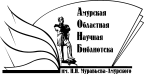 «Амурская областная научная библиотека имени Н.Н. Муравьева-АмурскогоОтдел формирования и обработки фондов